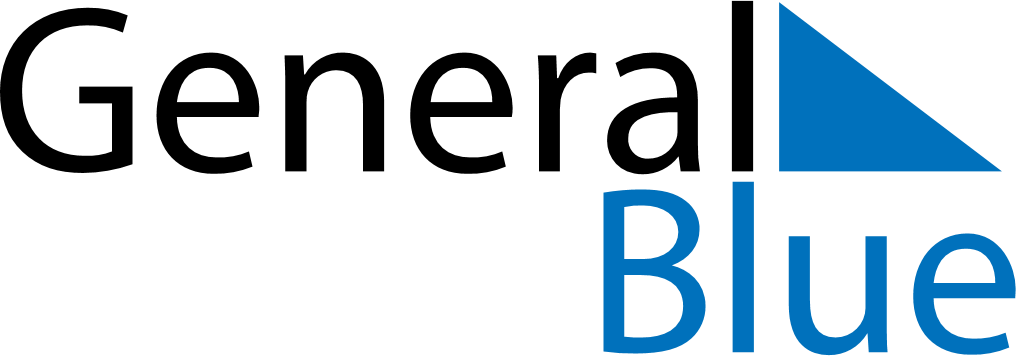 April 2018April 2018April 2018New ZealandNew ZealandSUNMONTUEWEDTHUFRISAT1234567Easter SundayEaster Monday8910111213141516171819202122232425262728ANZAC Day2930